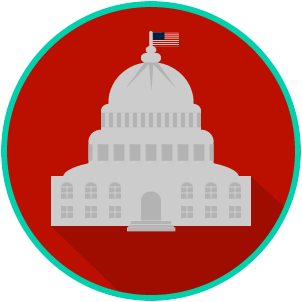 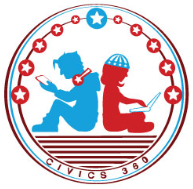 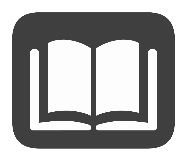 Reading: Government Services ScenariosBenchmark Clarification 1: Students will evaluate scenarios in order to determine which level of government provides specific services.Reading: Grouping Services by Level of GovernmentBenchmark Clarification 2: Students will classify government services according to level of government in order to evaluate the role that each plays in their lives.Reading: Obligations of GovernmentBenchmark Clarification 3: Students will compare the obligations/powers of governments at each level.Reading: Comparing Powers of GovernmentBenchmark Clarification 4: Students will compare the reserved, concurrent and expressed/enumerated powers of government.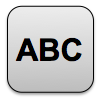 Federal Government Obligations and Services Write about your understanding of federal government obligations and services by explaining the connections between and among each of the terms in the concept circle. How do the terms in the concept circle fit together?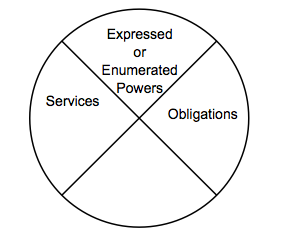 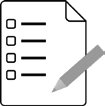  Federal Government Obligations and Services Practice Quiz ReflectionQuestionList Specific Evidence from the VideoComplete Sentence1.What kind of power is listed in Article I, Section 8 of the Constitution?   2. What is meant by ‘enumerated powers’?3. What kind of power is mentioned in the Tenth Amendment to the U.S. Constitution?  4. What is meant by ‘reserved powers’?5. What are examples of reserved powers?6. What are concurrent powers?7. What are examples of concurrent powers?  8. What are 3 areas that impact everyone that the federal government is obligated to provide services in?9. What kinds of services do federal tax dollars provide?10. Scenario: You served in the US Army for eight years. You are planning on going to college using a scholarship provided to military veterans.a. Which level of government would you contact to make sure that you get your money?b. Why would it be at this level? Extra Notes SectionReading TaskResponseWhat ideas are presented in the reading?What is the central idea of the reading?Select two words or phrases that support the central idea.How might this reading connect to your own experience or something you have seen, read, or learned before?Create a scenario of your own that shows which level of government would provide a specific service of your choice.Reading TaskResponseWhat ideas are presented in the reading?What is the central idea of the reading?Select two words or phrases that support the central idea.How might this reading connect to your own experience or something you have seen, read, or learned before?Based on what you have read and learned, which level of government do you believe has the most important role in your daily life and why?The level of government that has the most important role in my daily life is the ________________________  level because: Reading TaskResponseWhat ideas are presented in the reading?What is the central idea of the reading?Select two words or phrases that support the central idea.How might this reading connect to your own experience or something you have seen, read, or learned before?Based on your reading, where do we find the obligations of the federal government listed? What about state governments?We can find the obligations of the federal government and of state governments in: Reading TaskResponseWhat ideas are presented in the reading?What is the central idea of the reading?Select two words or phrases that support the central idea.How might this reading connect to your own experience or something you have seen, read, or learned before?Explain the difference between reserved, concurrent, and expressed/enumerated powers and give an example of each.Reserved powers are:Explain the difference between reserved, concurrent, and expressed/enumerated powers and give an example of each.Concurrent powers are:Explain the difference between reserved, concurrent, and expressed/enumerated powers and give an example of each.Expressed/Enumerated powers are: FIRST Attempt ScoreI answered ______ questions right. One thing I learned:SECOND Attempt ScoreI answered ______ questions right. One thing I learned: